Publicado en 28015 el 11/08/2017 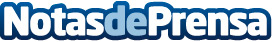 Uno de los juegos de móvil más populares de Asia llega a EuropaEl juego online masivo  Arena of Valor, creado por el gigante del gaming para móviles Tencent, ya está disponible en EuropaDatos de contacto:Ana Calleja617676995Nota de prensa publicada en: https://www.notasdeprensa.es/uno-de-los-juegos-de-movil-mas-populares-de Categorias: Juegos Dispositivos móviles Gaming http://www.notasdeprensa.es